О внесении изменения в Перечень муниципального имущества города Канаш Чувашской Республики для предоставления его во владение и (или) в пользование на долгосрочной основе (в том числе по льготным ставкам арендной платы) субъектам малого и среднего предпринимательства, организациям, образующим инфраструктуру поддержки субъектов малого и среднего предпринимательства, и самозанятым гражданамВ соответствии с Федеральным законом от 24 июля 2007 N 209-ФЗ "О развитии малого и среднего предпринимательства в Российской Федерации", приказом Министерства экономического развития РФ от 20 апреля 2016 г. N 264 "Об утверждении Порядка представления сведений об утвержденных перечнях государственного имущества и муниципального имущества, указанных в части 4 статьи 18 Федерального закона "О развитии малого и среднего предпринимательства в Российской Федерации", Собрание депутатов города Канаш Чувашской Республики решило:1. Внести в Перечень муниципального имущества города Канаш Чувашской Республики для предоставления его во владение и (или) в пользование на долгосрочной основе (в том числе по льготным ставкам арендной платы) субъектам малого и среднего предпринимательства, организациям, образующим инфраструктуру поддержки субъектов малого и среднего предпринимательства, и самозанятым гражданам, утвержденный решением Собрания депутатов города Канаш Чувашской Республики от 25 июня 2021 г.                   № 12/4 (с изменениями от 27 декабря 2021 г. № 18/4, 30 июня 2022г. №24/2, 28 октября 2022г. №28/4, 25 ноября 2022 г. №29/4, 22 июня 2023 г. №37/6) следующее изменение:1.1. дополнить перечень пунктом 18 следующего содержания:2.  Настоящее решение вступает в силу после его официального опубликования.Председатель Собрания депутатов города Канаш Чувашской Республики                                                                     О.В. СавчукГлава города КанашЧувашской Республики                                                                                         В.Н. МихайловЧăваш РеспубликинКанаш хулинДепутатсен пухăвĕйышĂну        27.06.2024 г. № 51/4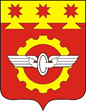    Чувашская РеспубликаСобрание депутатовгорода КанашРЕШЕНИЕ 27.06.2024 г. № 51/418.Помещение нежилое Чувашская Республика, г. Канаш, пр-кт. Ленина, д. 70, пом. 4272,121:04:070203:454